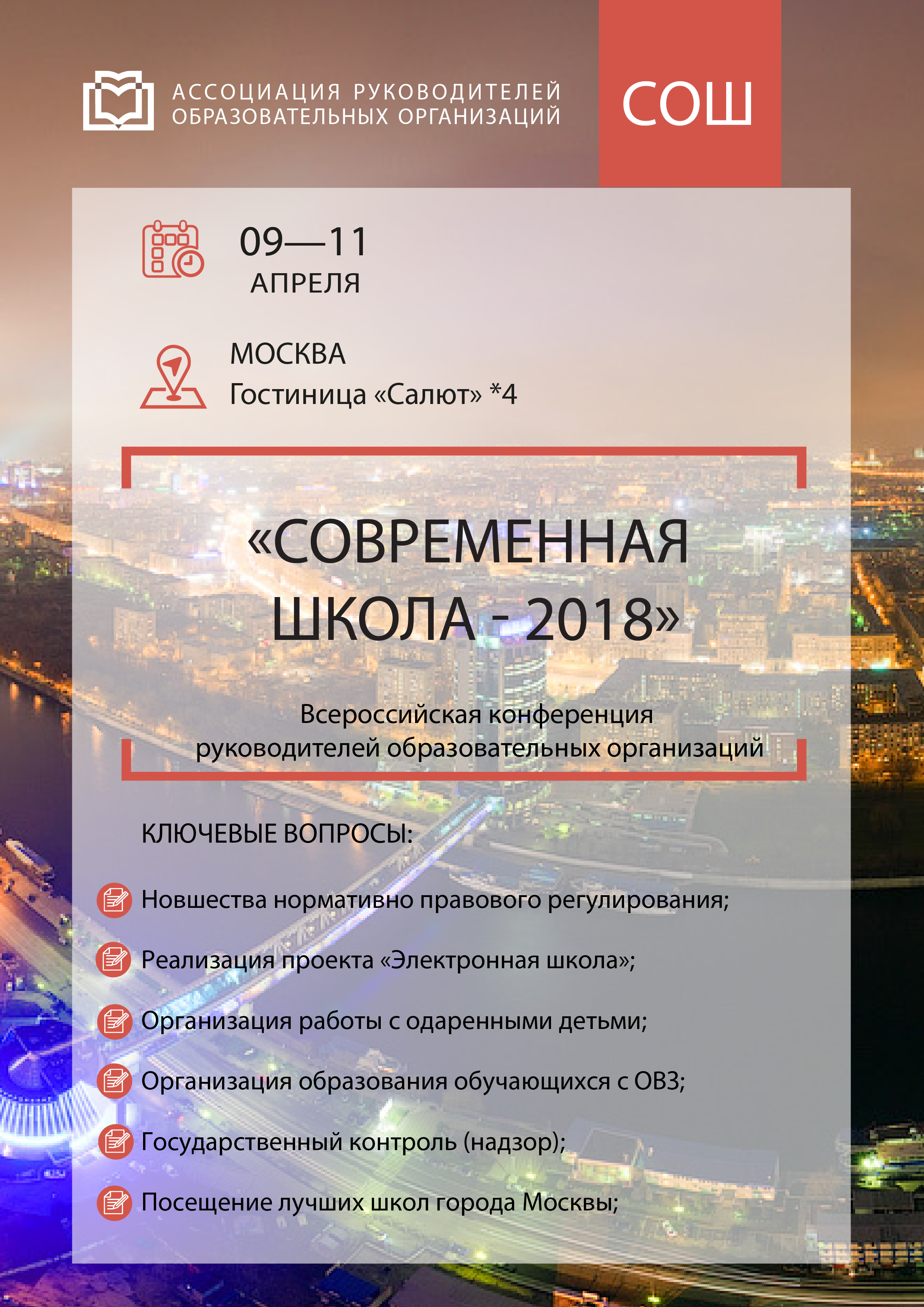 ПРОГРАММА КОНФЕРЕНЦИИПо, не зависящим от организационного комитета причинам указанные темы секций, время, вопросы для обсуждения и список докладчиков могут быть изменены. 09 апреля 2018 г., четверг, первый день конференции 09 апреля 2018 г., четверг, первый день конференции 08:30-09:50Регистрация участников09:50-10:00Открытие конференции руководителей образовательных учреждений 10:00-11:30Тематическая секция 1: «Разработка программы развития образовательной организации»Ключевые вопросы:Необходимость «форматирования» миссии образовательной организации;Слагаемые профессионального проектирования развития образовательной организации;Практические рекомендации по созданию «живой» Программы развития образовательной организации;Взаимодействие управленческой команды и иных структур в образовательной организации.11:30-11:45Перерыв. 11:45-13:15Тематическая секция №2: «Внедрение профессиональных стандартов в организации. Соответствие педагогов профессиональному стандарту «Педагог»Ключевые вопросы:Локальное нормативное регулирование Внедрения профессиональных стандартов в образовательной организации;Диагностика педагогов: особенности организации и проведения диагностики;Педагогический мониторинг как инструмент оценки и повышения качества образования;Сертификация педагогов образовательной организации. Центр оценки квалификаций;Практические рекомендации по внедрению профессиональных стандартов в организации.13:15-14:15 Обед 14:15-15:45Тематическая секция №3 «ФГОС. Проектирование в образовательной организации: управленческий проект, учительский проект, проект ученика»Ключевые вопросы: О ФГОС общего образования;Проектирование трансформации образовательной организации управленческой командой;Проектирование современного урока / занятия по ФГОС учителем;Проектирование образовательной среды по реализации и защите проектных и исследовательских работ школьников. 15:45-16:00Перерыв. 16:00-17:30Тематическая секция №4 «Нормативно-правовые вопросы организации образования обучающихся с ОВЗ»Ключевые вопросы: Федеральные государственные образовательные стандарты начального, основного и среднего общего образования об обучении и воспитании обучающихся с ОВЗ ФГОС начального общего образования обучающихся с ОВЗ – особенности реализации адаптированных основных образовательных программ для 8 категорий, обучающихся с ОВЗ в условиях инклюзивного и специального (коррекционного) образования ФГОС образования обучающихся с умственной отсталостью – особенности реализации адаптированных основных общеобразовательных программ, обучающихся с умственной отсталостью (интеллектуальными нарушениями) в условиях инклюзивного и специального (коррекционного) образования Особенности работы педагогического коллектива по реализации адаптированных основных образовательных программ на разных уровнях общего образования – роль психолого-педагогического консилиумаОбучение на дому обучающихся с ОВЗ: проблемы и решения. 10 апреля 2018 г., пятница, второй день конференции10 апреля 2018 г., пятница, второй день конференции10:00-11:30Семинар 1: «Нормативно-правовое обеспечение деятельности общеобразовательной организации»Ключевые вопросы:Федеральное законодательство в сфере образования, обеспечивающее деятельность общеобразовательных организаций;Региональное законодательство в сфере образования, нормативно-правовые акты органов местного самоуправления муниципальных районов и городских округов, регулирующие деятельность общеобразовательных организаций;Локальные нормативные акты: понятие, функция, структура; Требования к локальным нормативным актам;Перечень обязательных локальных нормативных актов.11:30-11:45Перерыв 11:45-13:15Семинар 2: «Государственный контроль (надзор) за деятельностью общеобразовательных организаций»Ключевые вопросы:Федеральный государственный контроль качества образования;Контроль и надзор в образовании: распространённые проблемы и способы их решения;Обязательные требования законодательства в сфере образования;Образовательная программа как предмет контроля качества образования;Административные правонарушения в сфере образования;Предотвращение действий, квалифицируемых как грубые нарушения;Типичные нарушения образовательными организациями обязательных требований.13:15-14:15Обед, свободное время14:15-16:00Семинар №3 «Финансовое обеспечение работы общеобразовательных организаций»Ключевые вопросы: Формирование и контроль выполнения задания; Расчет финансового обеспечения выполнения задания и субсидия на его выполнение, Иные возможные субсидии; Средства пожертвований и иных безвозмездных поступлений;Приносящая доход деятельность: ограничения и порядок организации. Особенности платных образовательных услуг;План приносящей доход деятельности;Участие учредителя и органов управления учреждением в организации финансово-хозяйственной деятельности учреждения;16:00-16:45Перерыв16:00-17:30Семинар 3: «Особенности организации платных образовательных услуг»Ключевые вопросы:Анализ актуальных изменений в трудовом, налоговом, административном, гражданском законодательстве, регламентирующем деятельность образовательных организаций в 2017 году;Практикум организации платных образовательных услуг;Платные образовательные услуги и платные услуги, предоставляемые образовательными организациями. Критерии отбора;Условия и порядок лицензирования видов приносящей доход деятельности;Нормативный регламент и особенности ценообразования платных услуг;Существенные условия договоров об оказании платных услуг, анализ возможных рисков для исполнителей. Аудит договоров; Особенности налогового планирования при разработке финхозплана по платным услугам.11 апреля 2018 г., суббота, выездной день конференции**11 апреля 2018 г., суббота, выездной день конференции**07:00-07:30Сбор делегатов в холле отеля «Бета» Измайлово07:30-07:45Посадка участников мероприятия в автобус07:45-10:00Автобусный трансфер в образовательную организацию 10:00-16:00Посещение ГБОУ "Школа № 2070" Департамента образования города Москвы(Троицкий и Новомосковский административные округа - ТиНАО)Вопросы для обсуждения в рамках встречи:знакомство с деятельностью организации;демонстрация возможностей проекта «Московская электронная школа»обзорная экскурсия по комплексу образовательных организаций;демонстрация инфраструктуры учебных классов;инновации в организации образовательного процесса;обзор реализуемых образовательных программ;дополнительные образовательные услуги;другие вопросы связанные с практикой управления организацией.Программой мероприятия предусмотрено посещения комплекса образовательных организаций включая новый корпус "Школа № 2070", который был открыт в сентябре 2017 года. Открытие нового корпуса приурочили к годовщине присоединения новых территорий к городу Москва.Мэр Москвы - Сергей Собянин открыл новый корпус школы № 2070 в ТиНАО. Она расположена в Коммунарке по адресу: улица Липовый Парк, дом 5а. Корпус рассчитан на обучение 1775 детей. Сегодня это крупнейший учебный комплекс не только Москвы, но и всей России. 16:00-17:00Автобусный трансфер в отель